Государственное профессиональное образовательное учреждение Ярославской области Мышкинский политехнический колледж«Утверждаю»:Директор ГПОУ ЯОМышкинского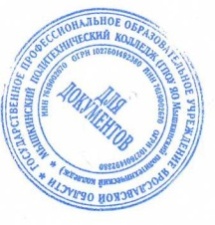 политехнического колледжа/_Т.А. Кошелева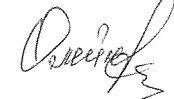 «30» августа 2022 г Приказ№_____от______2022 годаРАБОЧАЯ ПРОГРАММАПрофессионального модуля ПМ01"Проектирование цифровых устройств"Профессия: 09.02.01 «Компьютерные системы и комплексы»Форма обучения: очнаяНормативный срок обучения: 2 года 10 месяцевСОГЛАСОВАНО НА ЗАСЕДАНИИ МК«30» августа 2022_________________Мышкин, 2022СОДЕРЖАНИЕПАСПОРТ ПРОГРАММЫ ПРОФЕССИОНАЛЬНОГО МОДУЛЯ ПМ.01. Проектирование цифровых устройствОбласть применения программыРабочая программа профессионального модуля – является частью программы подготовки специалистов среднего звена (далее - ППССЗ) в соответствии с ФГОС по специальности СПО 09.02.01 Компьютерные системы и комплексы в части освоения основного вида профессиональной деятельности (ВПД): Проектирование цифровых устройств и соответствующих профессиональных компетенций (ПК): ОК 1. Понимать сущность и социальную значимость своей будущей профессии, проявлять к ней устойчивый интерес.

ОК 2. Организовывать собственную деятельность, выбирать типовые методы и способы выполнения профессиональных задач, оценивать их эффективность и качество.

ОК 3. Принимать решения в стандартных и нестандартных ситуациях и нести за них ответственность.

ОК 4. Осуществлять поиск и использование информации, необходимой для эффективного выполнения профессиональных задач, профессионального и личностного развития.

ОК 5. Использовать информационно-коммуникационные технологии в профессиональной деятельности.

ОК 6. Работать в коллективе и команде, эффективно общаться с коллегами, руководством, потребителями.

ОК 7. Брать на себя ответственность за работу членов команды (подчиненных), результат выполнения заданий.

ОК 8. Самостоятельно определять задачи профессионального и личностного развития, заниматься самообразованием, осознанно планировать повышение квалификации.

ОК 9. Ориентироваться в условиях частой смены технологий в профессиональной деятельности.Цели и задачи модуля – требования к результатам освоения модуляС целью овладения указанным видом профессиональной деятельности и соответствующими профессиональными компетенциями обучающийся в ходе освоения программы профессионального модуля должен:иметь практический опыт:применения интегральных схем разной степени интеграции при разработке цифровых устройств и проверки их на работоспособность;проектирования цифровых устройств на основе пакетов прикладных программ;оценки качества и надежности цифровых устройств;применения нормативно-технической документации;уметь:выполнять анализ и синтез комбинационных схем;проводить исследования работы цифровых устройств и проверку их на работоспособность;разрабатывать схемы цифровых устройств на основе интегральных схем разной степени интеграции;выполнять требования технического задания на проектирование цифровых устройств;проектировать топологию печатных плат, конструктивно-технологические модули первого уровня с применением пакетов прикладных программ;разрабатывать комплект конструкторской документации с использованием системы автоматизированного проектирования;определять показатели надёжности и давать оценку качества средств вычислительной техники (СВТ);выполнять требования нормативно-технической документации;знать:арифметические и логические основы цифровой техники;правила оформления схем цифровых устройств;принципы построения цифровых устройств;основы микропроцессорной техники;основные задачи и этапы проектирования цифровых устройств;конструкторскую документацию, используемую при проектировании;условия эксплуатации цифровых устройств, обеспечение их помехоустойчивости и тепловых режимов, защиты от механических воздействий и агрессивной среды;особенности применения систем автоматизированного проектирования, пакеты прикладных программ;методы оценки качества и надёжности цифровых устройств;основы технологических процессов производства СВТ;регламенты, процедуры, технические условия и нормативы.Количество часов на освоение программы профессионального модуляРЕЗУЛЬТАТЫ ОСВОЕНИЯ ПРОФЕССИОНАЛЬНОГО МОДУЛЯРезультатом освоения профессионального модуля является овладение обучающимися видом профессиональной деятельности – Проектирование цифровых устройств, в том числе профессиональными (ПК) и общими (ОК) компетенциями:СТРУКТУРА И СОДЕРЖАНИЕ ПРОФЕССИОНАЛЬНОГО МОДУЛЯТематический план профессионального модуля ПМ.01. Проектирование цифровых устройствУСЛОВИЯ РЕАЛИЗАЦИИ ПРОГРАММЫ ПРОФЕССИОНАЛЬНОГО МОДУЛЯ4.1Требования к минимальному материально-техническому обеспечениюРеализация программы ПМ требует наличие учебных кабинетов – мастерских – учебно-производственных мастерских; лабораторий – цифровой схемотехники.Оборудование учебного кабинета и рабочих мест кабинета:автоматизированное рабочее место преподавателя;комплект учебно-методической документации;наглядные пособия (планшеты).электронные презентации, учебные фильмы. Технические средства обучения: АРМ преподавателя.Оборудование лаборатории и рабочих мест лаборатории: автоматизированное рабочее место преподавателя, комплект бланков технологической документации, комплект учебно-методической документации, справочная и нормативная литература.Реализация рабочей программы ПМ предполагает обязательную учебную практики.Оборудование и технологическое оснащение рабочих мест:Рабочие места курсантов, обеспеченные персональными компьютерами, периферийными устройствами ввода-вывода, хранения информации, диагностическое и сервисное программное обеспечение, измерительные приборы, драйверы устройств. Комплект технологической документации, комплект учебно-методической документации, справочная и нормативная литература. Доступ в сеть интернет. Специальное программное обеспечение.Информационное обеспечение обучения (перечень рекомендуемых учебных изданий, интернет-ресурсов, дополнительной литературы)Основные источники:Партыка Т.Л., Попов И.И. Вычислительная техника: учебное пособие/ Т.Л. Партыка, И.И. Попов. – 3-е изд., испр. и доп. – М.:ФОРУМ, 2016. – 448 с.Дополнительные источники:Баканов Г.Ф. Основы конструирования и технологии радиоэлектронных средств. -М.:«Академия», 2017. -386 с.Грицевский П.М., Мамченко А.Е., Степенский Б.М. Основы автоматики, импульсной и вычислительной техники. –М.:Радио и связь, 2014.Зельдин Е. А. Цифровые интегральные микросхемы в информационно-измерительной аппаратуре.-Л.: Энергоатомиздат, 2014.Алексеенко А.Г., Шагурин И.И. Микросхемотехника.- М.:Радио и связь, 2014.Нешумова К.А. Электронные вычислительные машины и системы.- М.: Высш. шк., 2015.Стрыгин В.В., Щарев Л.С. Основы вычислительной, микропроцессорной техники и программирования. –М.: Высш. шк., 2014..Калиш Г.Г. Основы вычислительной техники. Учеб. пособ. для средн. проф. учебных заведений. – М.: Высш. шк. 2015.-271сМышляева И.М. Цифровая схемотехника: Учебник для сред. проф. образования. -М.: Издательский центр «Академия», 2015 — 400с.Интернет – ресурсы:Российское образование: Федеральный портал: http://www.edu.ru/Информационная система "Единое окно доступа к образовательным ресурсам": http://window.edu.ru/libraryОфициальный сайт Министерства образования и науки РФ: http://www.mon.gov.ruФедеральный центр информационно-образовательных ресурсов: http://fcior.edu.ruЕдиная коллекция цифровых образовательных ресурсов: http://school-collection.edu.ruЭлектронно-библиотечная система издательства «Лань»:http://e.lanbook.comНаучная электронная библиотека: http://elibrary.ruПК 1.1.Выполнять требования технического задания на проектирование цифровых устройствПК 1.2.Разрабатывать схемы цифровых устройств на основе интегральных схем разной степени интеграцииПК 1.3.Использовать средства и методы автоматизированного проектирования при разработке цифровых устройствПК 1.4.Проводить измерения параметров проектируемых устройств и определять показатели надёжностиПК 1.5.Выполнять требования нормативно-технической документацииВид учебной деятельностиОбъём часовОсвоение программы профессионального модуля471Максимальная учебная нагрузка (всего)327Обязательная аудиторная учебная нагрузка (всего)218Курсовая работа/проектУчебная практика144Производственная практикаСамостоятельная работа обучающегося109Промежуточная аттестация в форме экзамена (квалификационного)КодНаименование результата обученияПК 1.1.Выполнять требования технического задания на проектирование цифровых устройствПК 1.2.Разрабатывать схемы цифровых устройств на основе интегральных схем разной степени интеграцииПК 1.3.Использовать средства и методы автоматизированного проектирования при разработке цифровых устройствПК 1.4.Проводить измерения параметров проектируемых устройств и определять показатели надёжностиПК 1.5.Выполнять требования нормативно-технической документацииОК 1.Понимать сущность и социальную значимость своей будущей профессии, проявлять к ней устойчивый интересОК 2.Организовывать собственную деятельность, выбирать типовые методы и способы выполнения профессиональных задач, оценивать их эффективность и качествоОК 3.Принимать решения в стандартных и нестандартных ситуациях и нести за них ответственностьОК 4.Осуществлять поиск и использование информации, необходимой для эффективного выполнения профессиональных задач, профессионального и личностного развитияОК 5.Использовать информационно-коммуникационные технологии в профессиональной деятельностиОК 6.Работать в коллективе и команде, эффективно общаться с коллегами, руководством, потребителямиОК 7.Брать на себя ответственность за работу членов команды (подчинённых), результат выполнения заданийОК 8.Самостоятельно определять задачи профессионального и личностного развития, заниматься самообразованием, осознанно планировать повышение квалификацииОК 9.Ориентироваться в условиях частой смены технологий в профессиональной деятельностиКоды профессиональныхкомпетенцийНаименования разделов профессионального модуляВсего часов (макс.учебная нагрузка и практики)Объём времени, отведенный на освоение междисциплинарного курса (курсов)Объём времени, отведенный на освоение междисциплинарного курса (курсов)Объём времени, отведенный на освоение междисциплинарного курса (курсов)Объём времени, отведенный на освоение междисциплинарного курса (курсов)Объём времени, отведенный на освоение междисциплинарного курса (курсов)ПрактикаПрактикаКоды профессиональныхкомпетенцийНаименования разделов профессионального модуляВсего часов (макс.учебная нагрузка и практики)Обязательная аудиторная учебная нагрузка обучающегосяОбязательная аудиторная учебная нагрузка обучающегосяОбязательная аудиторная учебная нагрузка обучающегосяСамостоятельная работаобучающегосяСамостоятельная работаобучающегосяУчебная,часовПроизводственная (по профилюспециальности),часовКоды профессиональныхкомпетенцийНаименования разделов профессионального модуляВсего часов (макс.учебная нагрузка и практики)Всего,часовв т. ч. лабораторные работы и практические занятия,часовв т. ч. курсовая работа (проект), часовВсего,часовв т.ч. курсовая работа (проект), часовУчебная,часовПроизводственная (по профилюспециальности),часовПК 1.1 – ПК 1.3Раздел 1. Разработка и применение цифровых устройств.1002450-ПК 1.1 – ПК 1.5Раздел 2. Расчёт и проектирование цифровых устройств.1188259-Всего:471218116109144Наименование разделовпрофессионального модуля (ПМ),междисциплинарных курсов (МДК) и темНаименование разделовпрофессионального модуля (ПМ),междисциплинарных курсов (МДК) и темСодержание учебного материала, лабораторные работы и практические занятия, самостоятельная работа обучающихся, курсовая работ (проект) (если предусмотрены)Содержание учебного материала, лабораторные работы и практические занятия, самостоятельная работа обучающихся, курсовая работ (проект) (если предусмотрены)Содержание учебного материала, лабораторные работы и практические занятия, самостоятельная работа обучающихся, курсовая работ (проект) (если предусмотрены)Содержание учебного материала, лабораторные работы и практические занятия, самостоятельная работа обучающихся, курсовая работ (проект) (если предусмотрены)Объём часовОбъём часовУровень освоенияУровень освоенияРаздел 1.Разработка и применение цифровых устройствРаздел 1.Разработка и применение цифровых устройствРаздел 1.Разработка и применение цифровых устройствРаздел 1.Разработка и применение цифровых устройствРаздел 1.Разработка и применение цифровых устройствРаздел 1.Разработка и применение цифровых устройств345345МДК.01.01. Цифровая схемотехника.МДК.01.01. Цифровая схемотехника.100100Тема 1.1. ОсновныеТема 1.1. ОсновныеСодержаниеСодержаниеСодержаниеСодержание1111понятия цифровойпонятия цифровой11Цифровое устройство. Классификация и определения.Цифровое устройство. Классификация и определения.2222схемотехники. Базовыесхемотехники. Базовые22Интегральные элементы. Основные параметры и характеристики.Интегральные элементы. Основные параметры и характеристики.2222логические элементы.логические элементы.22Интегральные элементы. Основные параметры и характеристики.Интегральные элементы. Основные параметры и характеристики.2222логические элементы.логические элементы.33Моделирование работы простейших комбинационных устройств на персональном компьютере.Моделирование работы простейших комбинационных устройств на персональном компьютере.222244Базовые логические элементы. Базовые логические элементы ТТЛ. Базовые логические элементыБазовые логические элементы. Базовые логические элементы ТТЛ. Базовые логические элементы3322КМДП. Согласование ИМС по уровню напряжения и нагрузочной способности.КМДП. Согласование ИМС по уровню напряжения и нагрузочной способности.55Моделирование работы логического пробника на персональном компьютере.Моделирование работы логического пробника на персональном компьютере.2222Лабораторные работыЛабораторные работыЛабораторные работыЛабораторные работы442211Исследование основных логических элементов и простейших комбинационных устройств.Исследование основных логических элементов и простейших комбинационных устройств.222222Определение основных статических параметров ИМС К155ЛА3, К155ЛА7.Определение основных статических параметров ИМС К155ЛА3, К155ЛА7.2222Практические занятияПрактические занятияПрактические занятияПрактические занятия2211Моделирование работы базовых логических элементов на персональном компьютере.Моделирование работы базовых логических элементов на персональном компьютере.22Тема 1.2.Тема 1.2.СодержаниеСодержаниеСодержаниеСодержание1515Функциональные узлыФункциональные узлы11Шифраторы и дешифраторы. Назначение и классификация дешифраторов. Схема однокаскадногоШифраторы и дешифраторы. Назначение и классификация дешифраторов. Схема однокаскадного4422комбинационногокомбинационноголинейного дешифратора. Схемы каскадных дешифраторов. Организация работы схем дешифраторов влинейного дешифратора. Схемы каскадных дешифраторов. Организация работы схем дешифраторов втипа.типа.интегральном исполнении. Назначение и классификация шифраторов. Построение функциональныхинтегральном исполнении. Назначение и классификация шифраторов. Построение функциональныхсхем шифраторов на различное число входов.схем шифраторов на различное число входов.22Мультиплексоры и демультиплексоры.Мультиплексоры и демультиплексоры.4422Назначение мультиплексоров. Схемы линейного мультиплексора с прямыми и инверснымиНазначение мультиплексоров. Схемы линейного мультиплексора с прямыми и инверснымиуправляющими входами. Способы наращивания мультиплексоров.управляющими входами. Способы наращивания мультиплексоров.Функции, выполняемые демультиплексорами. Организация схем демультиплексоров в интегральномФункции, выполняемые демультиплексорами. Организация схем демультиплексоров в интегральномисполнении. Способы наращивания демультиплексоров.исполнении. Способы наращивания демультиплексоров.33Цифровые компараторы.Цифровые компараторы.2222Двоичные компараторы. Назначение двоичных компараторов. Устройства сравнения на равенство, наДвоичные компараторы. Назначение двоичных компараторов. Устройства сравнения на равенство, на"больше", "меньше". Интегральные компараторы."больше", "меньше". Интегральные компараторы.44Сумматоры.Назначение, классификация и характеристики сумматоров. Полусумматор. Полный сумматор. Комбинационные схемы сумматоров. Принцип построения многоразрядного сумматора споследовательным переносом. Комбинационные сумматоры в интегральном исполнении.Сумматоры.Назначение, классификация и характеристики сумматоров. Полусумматор. Полный сумматор. Комбинационные схемы сумматоров. Принцип построения многоразрядного сумматора споследовательным переносом. Комбинационные сумматоры в интегральном исполнении.332255Арифметико-логические устройства.Функции, выполняемые АЛУ. Построение АЛУ и его принцип функционирования. Интегральные АЛУ.Арифметико-логические устройства.Функции, выполняемые АЛУ. Построение АЛУ и его принцип функционирования. Интегральные АЛУ.2222Лабораторные работыЛабораторные работыЛабораторные работыЛабораторные работы662211Изучение принципов построения основных комбинационных устройств.Изучение принципов построения основных комбинационных устройств.222222Исследование различных типов сумматоров.Исследование различных типов сумматоров.222233Исследование интегрального АЛУ.Исследование интегрального АЛУ.2222Практические занятияПрактические занятияПрактические занятияПрактические занятия1111Моделирование работы функциональных узлов комбинационного типа на персональном компьютере.Моделирование работы функциональных узлов комбинационного типа на персональном компьютере.112222Построение подсистемы дешифрации памяти.Построение подсистемы дешифрации памяти.2233Построение подсистемы дешифрации портов ввода-вывода.Построение подсистемы дешифрации портов ввода-вывода.22Тема 1.3.Функциональные узлы последовательностного типа.Тема 1.3.Функциональные узлы последовательностного типа.СодержаниеСодержаниеСодержаниеСодержание2121Тема 1.3.Функциональные узлы последовательностного типа.Тема 1.3.Функциональные узлы последовательностного типа.11Триггеры. Классификация и общие характеристики триггеров. Триггерная ячейка. Асинхронные и синхронные триггеры. RS- триггеры. Схемы построения, УГО, таблицы состояний, временные диаграммы работы.Триггеры. Классификация и общие характеристики триггеров. Триггерная ячейка. Асинхронные и синхронные триггеры. RS- триггеры. Схемы построения, УГО, таблицы состояний, временные диаграммы работы.3322Тема 1.3.Функциональные узлы последовательностного типа.Тема 1.3.Функциональные узлы последовательностного типа.22JK-триггеры. Схемы построения, УГО, таблицы состояний, временные диаграммы работы.JK-триггеры. Схемы построения, УГО, таблицы состояний, временные диаграммы работы.3322Тема 1.3.Функциональные узлы последовательностного типа.Тема 1.3.Функциональные узлы последовательностного типа.33D-,T- триггеры. Схемы построения, УГО, таблицы состояний, временные диаграммы работы. Универсальные триггеры.D-,T- триггеры. Схемы построения, УГО, таблицы состояний, временные диаграммы работы. Универсальные триггеры.3322Тема 1.3.Функциональные узлы последовательностного типа.Тема 1.3.Функциональные узлы последовательностного типа.44Регистры. Назначение, классификация и характеристики регистров. Принципы построения регистровпамяти и универсальных сдвигающих регистров. Регистровые запоминающие устройства.Регистры. Назначение, классификация и характеристики регистров. Принципы построения регистровпамяти и универсальных сдвигающих регистров. Регистровые запоминающие устройства.3322Тема 1.3.Функциональные узлы последовательностного типа.Тема 1.3.Функциональные узлы последовательностного типа.55Построение цифровых устройств на основе регистровых структур. Схема универсального регистрав интегральном исполнении.Построение цифровых устройств на основе регистровых структур. Схема универсального регистрав интегральном исполнении.3322Тема 1.3.Функциональные узлы последовательностного типа.Тема 1.3.Функциональные узлы последовательностного типа.66Счётчики. Назначение, классификация и характеристики счетчиков. Модуль счета. Принциппостроения и работы счетчиков с последовательным, ускоренным переносом. Суммирующие, вычитающие, реверсивные счетчики.Счётчики. Назначение, классификация и характеристики счетчиков. Модуль счета. Принциппостроения и работы счетчиков с последовательным, ускоренным переносом. Суммирующие, вычитающие, реверсивные счетчики.3322Тема 1.3.Функциональные узлы последовательностного типа.Тема 1.3.Функциональные узлы последовательностного типа.77Принцип построения счётчиков с произвольным коэффициентом деления. Десятичные счётчики с параллельным переносом, с предварительной установкой.Организация счетчиков с произвольным коэффициентом деления на базе интегральных схем.Принцип построения счётчиков с произвольным коэффициентом деления. Десятичные счётчики с параллельным переносом, с предварительной установкой.Организация счетчиков с произвольным коэффициентом деления на базе интегральных схем.3322Тема 1.3.Функциональные узлы последовательностного типа.Тема 1.3.Функциональные узлы последовательностного типа.Лабораторные работыЛабораторные работыЛабораторные работыЛабораторные работы33Тема 1.3.Функциональные узлы последовательностного типа.Тема 1.3.Функциональные узлы последовательностного типа.11Исследование триггеров.Исследование триггеров.1122Тема 1.3.Функциональные узлы последовательностного типа.Тема 1.3.Функциональные узлы последовательностного типа.22Изучение работы последовательного, параллельного и универсального регистров.Изучение работы последовательного, параллельного и универсального регистров.1122Тема 1.3.Функциональные узлы последовательностного типа.Тема 1.3.Функциональные узлы последовательностного типа.33Изучение принципа работы счетчиков с Кс=2n. Изучение принципа работы счетчиков с произвольным коэффициентом пересчёта.Изучение принципа работы счетчиков с Кс=2n. Изучение принципа работы счетчиков с произвольным коэффициентом пересчёта.1122Практические занятияПрактические занятияПрактические занятияПрактические занятия2211Моделирование работы регистров на персональном компьютере.Моделирование работы регистров на персональном компьютере.11222Моделирование работы счётчиков на персональном компьютере.Моделирование работы счётчиков на персональном компьютере.112Тема 1.4. Основы построения микропроцессорной техники.Схемотехника запоминающих устройств.Тема 1.4. Основы построения микропроцессорной техники.Схемотехника запоминающих устройств.СодержаниеСодержаниеСодержаниеСодержание1313Тема 1.4. Основы построения микропроцессорной техники.Схемотехника запоминающих устройств.Тема 1.4. Основы построения микропроцессорной техники.Схемотехника запоминающих устройств.11Общие сведения о запоминающих устройствах. Виды запоминающих устройств. Принципы построения запоминающих устройств с произвольным доступом. Ассоциативные запоминающие устройства.Общие сведения о запоминающих устройствах. Виды запоминающих устройств. Принципы построения запоминающих устройств с произвольным доступом. Ассоциативные запоминающие устройства.332Тема 1.4. Основы построения микропроцессорной техники.Схемотехника запоминающих устройств.Тема 1.4. Основы построения микропроцессорной техники.Схемотехника запоминающих устройств.22Оперативные запоминающие устройства.Схемотехника статических и динамических оперативных запоминающих устройств. Построение модулей памяти ОЗУ.Оперативные запоминающие устройства.Схемотехника статических и динамических оперативных запоминающих устройств. Построение модулей памяти ОЗУ.222Тема 1.4. Основы построения микропроцессорной техники.Схемотехника запоминающих устройств.Тема 1.4. Основы построения микропроцессорной техники.Схемотехника запоминающих устройств.33Постоянные запоминающие устройства. Назначение и классификация постоянных запоминающихустройств (ПЗУ). Запоминающие элементы ИМС ПЗУ.Постоянные запоминающие устройства. Назначение и классификация постоянных запоминающихустройств (ПЗУ). Запоминающие элементы ИМС ПЗУ.222Тема 1.4. Основы построения микропроцессорной техники.Схемотехника запоминающих устройств.Тема 1.4. Основы построения микропроцессорной техники.Схемотехника запоминающих устройств.44Схемотехника полупроводниковых перепрограммируемых запоминающих устройств.Запоминающие элементы перепрограммируемых запоминающих устройств. ИМС перепрограммируемых ПЗУ.Схемотехника полупроводниковых перепрограммируемых запоминающих устройств.Запоминающие элементы перепрограммируемых запоминающих устройств. ИМС перепрограммируемых ПЗУ.222Тема 1.4. Основы построения микропроцессорной техники.Схемотехника запоминающих устройств.Тема 1.4. Основы построения микропроцессорной техники.Схемотехника запоминающих устройств.55ИМС ОЗУ и ПЗУ в микропроцессорных системах. Организация модулей памяти, построение на ихоснове устройств управления и преобразования.ИМС ОЗУ и ПЗУ в микропроцессорных системах. Организация модулей памяти, построение на ихоснове устройств управления и преобразования.222Тема 1.4. Основы построения микропроцессорной техники.Схемотехника запоминающих устройств.Тема 1.4. Основы построения микропроцессорной техники.Схемотехника запоминающих устройств.66Программируемые логические устройства. Назначение и классификация программируемых устройств. Программируемые логические матрицы (ПЛМ). Программируемые логическиеинтегральные микросхемы (ПЛИС).Программируемые логические устройства. Назначение и классификация программируемых устройств. Программируемые логические матрицы (ПЛМ). Программируемые логическиеинтегральные микросхемы (ПЛИС).222Тема 1.4. Основы построения микропроцессорной техники.Схемотехника запоминающих устройств.Тема 1.4. Основы построения микропроцессорной техники.Схемотехника запоминающих устройств.Лабораторные работыЛабораторные работыЛабораторные работыЛабораторные работы22Тема 1.4. Основы построения микропроцессорной техники.Схемотехника запоминающих устройств.Тема 1.4. Основы построения микропроцессорной техники.Схемотехника запоминающих устройств.11Изучение принципа построения и работы полупроводникового ОЗУ в интегральном исполнении.Изучение принципа построения и работы полупроводникового ОЗУ в интегральном исполнении.112Тема 1.4. Основы построения микропроцессорной техники.Схемотехника запоминающих устройств.Тема 1.4. Основы построения микропроцессорной техники.Схемотехника запоминающих устройств.22Программирование микросхем ПЗУ с использованием универсальных программаторов.Программирование микросхем ПЗУ с использованием универсальных программаторов.112Тема 1.5. Аналоговая схемотехника.Тема 1.5. Аналоговая схемотехника.СодержаниеСодержаниеСодержаниеСодержание1212Тема 1.5. Аналоговая схемотехника.Тема 1.5. Аналоговая схемотехника.11Схемотехника аналоговых устройств ЭВМ.Базовые компоненты аналоговых устройств. Основы электрического расчёта.Схемотехника аналоговых устройств ЭВМ.Базовые компоненты аналоговых устройств. Основы электрического расчёта.442Тема 1.5. Аналоговая схемотехника.Тема 1.5. Аналоговая схемотехника.22Цифро-аналоговые преобразователи. Общие сведения о двоичном кодировании в цифро-аналоговых преобразователях. Схемы построения ЦАП с двоично-взвешенными сопротивлениями, на основерезистивной матрицы R-2R. Основы электрического расчёта.Цифро-аналоговые преобразователи. Общие сведения о двоичном кодировании в цифро-аналоговых преобразователях. Схемы построения ЦАП с двоично-взвешенными сопротивлениями, на основерезистивной матрицы R-2R. Основы электрического расчёта.442Тема 1.5. Аналоговая схемотехника.Тема 1.5. Аналоговая схемотехника.33Аналого-цифровые преобразователи. Классификация АЦП, основные параметры. АЦП последовательного, параллельного и последовательно-параллельного типов.Аналого-цифровые преобразователи. Классификация АЦП, основные параметры. АЦП последовательного, параллельного и последовательно-параллельного типов.442Тема 1.5. Аналоговая схемотехника.Тема 1.5. Аналоговая схемотехника.Лабораторные работыЛабораторные работыЛабораторные работыЛабораторные работы22Тема 1.5. Аналоговая схемотехника.Тема 1.5. Аналоговая схемотехника.11Исследование ЦАП.Исследование ЦАП.112Тема 1.5. Аналоговая схемотехника.Тема 1.5. Аналоговая схемотехника.22Исследование АЦП.Исследование АЦП.112Тема 1.5. Аналоговая схемотехника.Тема 1.5. Аналоговая схемотехника.Практические занятияПрактические занятияПрактические занятияПрактические занятия11Тема 1.5. Аналоговая схемотехника.Тема 1.5. Аналоговая схемотехника.11Моделирование работы аналоговых интегральных устройств, цифро-аналоговых преобразователей на персональном компьютере.Моделирование работы аналоговых интегральных устройств, цифро-аналоговых преобразователей на персональном компьютере.112Построение модулей преобразования и сопряжения.Построение модулей преобразования и сопряжения.222Тема 1.6. Качество и надёжность цифровых устройств.СодержаниеСодержаниеСодержаниеСодержание44Тема 1.6. Качество и надёжность цифровых устройств.11Методы оценки качества и надёжности цифровых устройств. Электрические, конструкторские,технологические и эксплуатационные параметры компонентов. Методы контроля параметров.Методы оценки качества и надёжности цифровых устройств. Электрические, конструкторские,технологические и эксплуатационные параметры компонентов. Методы контроля параметров.44222Тема 1.6. Качество и надёжность цифровых устройств.Практические занятияПрактические занятияПрактические занятияПрактические занятия11Тема 1.6. Качество и надёжность цифровых устройств.11Определение параметров дискретных интегральных компонентов.Надежность цифровых устройствОпределение параметров дискретных интегральных компонентов.Надежность цифровых устройств11222Самостоятельная работа при изучении раздела 1.Построение подсистем дешифрации памяти и портов ввода-вывода. Построение универсальных логических модулей на основе мультиплексоров и демультиплексовов. Построение функциональных элементов на основе комбинационных цифровых устройств. Построение двухтактного JK- триггера. Применение регистров специального назначения: кольцевой, кольцевой с самовосстановлением, с перекрестными связями. Построение счётчиков без дополнительных комбинационных вентилей. Применение ИМС для сборааналоговой и цифровой информации.Самостоятельная работа при изучении раздела 1.Построение подсистем дешифрации памяти и портов ввода-вывода. Построение универсальных логических модулей на основе мультиплексоров и демультиплексовов. Построение функциональных элементов на основе комбинационных цифровых устройств. Построение двухтактного JK- триггера. Применение регистров специального назначения: кольцевой, кольцевой с самовосстановлением, с перекрестными связями. Построение счётчиков без дополнительных комбинационных вентилей. Применение ИМС для сборааналоговой и цифровой информации.Самостоятельная работа при изучении раздела 1.Построение подсистем дешифрации памяти и портов ввода-вывода. Построение универсальных логических модулей на основе мультиплексоров и демультиплексовов. Построение функциональных элементов на основе комбинационных цифровых устройств. Построение двухтактного JK- триггера. Применение регистров специального назначения: кольцевой, кольцевой с самовосстановлением, с перекрестными связями. Построение счётчиков без дополнительных комбинационных вентилей. Применение ИМС для сборааналоговой и цифровой информации.Самостоятельная работа при изучении раздела 1.Построение подсистем дешифрации памяти и портов ввода-вывода. Построение универсальных логических модулей на основе мультиплексоров и демультиплексовов. Построение функциональных элементов на основе комбинационных цифровых устройств. Построение двухтактного JK- триггера. Применение регистров специального назначения: кольцевой, кольцевой с самовосстановлением, с перекрестными связями. Построение счётчиков без дополнительных комбинационных вентилей. Применение ИМС для сборааналоговой и цифровой информации.Самостоятельная работа при изучении раздела 1.Построение подсистем дешифрации памяти и портов ввода-вывода. Построение универсальных логических модулей на основе мультиплексоров и демультиплексовов. Построение функциональных элементов на основе комбинационных цифровых устройств. Построение двухтактного JK- триггера. Применение регистров специального назначения: кольцевой, кольцевой с самовосстановлением, с перекрестными связями. Построение счётчиков без дополнительных комбинационных вентилей. Применение ИМС для сборааналоговой и цифровой информации.5050Примерная тематика внеаудиторной самостоятельной работыНаписание рефератов по предложенным темам: развитие элементной базы цифровой схемотехники; универсальность ПЛМ и области применения; универсальность ПЛМ и области применения; Построение элементов сопряжения на основе операционных усилителей.Примерная тематика внеаудиторной самостоятельной работыНаписание рефератов по предложенным темам: развитие элементной базы цифровой схемотехники; универсальность ПЛМ и области применения; универсальность ПЛМ и области применения; Построение элементов сопряжения на основе операционных усилителей.Примерная тематика внеаудиторной самостоятельной работыНаписание рефератов по предложенным темам: развитие элементной базы цифровой схемотехники; универсальность ПЛМ и области применения; универсальность ПЛМ и области применения; Построение элементов сопряжения на основе операционных усилителей.Примерная тематика внеаудиторной самостоятельной работыНаписание рефератов по предложенным темам: развитие элементной базы цифровой схемотехники; универсальность ПЛМ и области применения; универсальность ПЛМ и области применения; Построение элементов сопряжения на основе операционных усилителей.Примерная тематика внеаудиторной самостоятельной работыНаписание рефератов по предложенным темам: развитие элементной базы цифровой схемотехники; универсальность ПЛМ и области применения; универсальность ПЛМ и области применения; Построение элементов сопряжения на основе операционных усилителей.5050Раздел 2.Расчёт и проектирование цифровых устройствРаздел 2.Расчёт и проектирование цифровых устройствМДК.01.02.118Проектирование цифровых устройств.Тема 2.1. Структурные уровни конструкции.СодержаниеСодержание12Тема 2.1. Структурные уровни конструкции.1Основные задачи и этапы проектирования цифровых устройств.22Тема 2.1. Структурные уровни конструкции.2Условия эксплуатации цифровых устройств. Климатические, механические и радиационныевоздействующие факторы.22Тема 2.1. Структурные уровни конструкции.3Требования, предъявляемые к конструкции цифровых устройств.22Тема 2.1. Структурные уровни конструкции.4Конструктивная иерархия элементов, узлов и устройств СВТ22Тема 2.1. Структурные уровни конструкции.5Основы модульного конструирования СВТ. Одноблочные и многоблочные конструкции.22Тема 2.1. Структурные уровни конструкции.6Базовые несущие конструкции. Корпуса персональных компьютеров.22Тема 2.1. Структурные уровни конструкции.Практические занятияПрактические занятия6Тема 2.1. Структурные уровни конструкции.1Изучение конструкции ВТ.62Тема 2.2.Схемотехническое проектирование.СодержаниеСодержание2Тема 2.2.Схемотехническое проектирование.1Проектирование цифровых устройств на основе пакетов прикладных программ (САD системы).22Тема 2.2.Схемотехническое проектирование.Практические занятияПрактические занятия16Тема 2.2.Схемотехническое проектирование.1Моделирование электронных схем.82Тема 2.2.Схемотехническое проектирование.2Проверка схемы дешифрации.42Тема 2.2.Схемотехническое проектирование.3Построение и исследование мажоритарного элемента.42Тема 2.3. Конструкторское проектирование.СодержаниеСодержание12Тема 2.3. Конструкторское проектирование.1Проектирование конструктивно-технологических модулей первого уровня.22Тема 2.3. Конструкторское проектирование.2Компоновка элементов на печатной плате.22Тема 2.3. Конструкторское проектирование.3Конструкция системных плат персонального компьютера. Форм – факторы AT, LPX, ATX, BTX.22Тема 2.3. Конструкторское проектирование.4Создание схемного и посадочного образа библиотечного элемента. Добавление компонентов22Тема 2.3. Конструкторское проектирование.5Прорисовка принципиальной схемы. Проверка правильности соединений.22Тема 2.3. Конструкторское проектирование.6Проектирование топологии печатной платы. Виды используемых слоёв.22Тема 2.3. Конструкторское проектирование.Практические занятияПрактические занятия28Тема 2.3. Конструкторское проектирование.1Изучение конструкции печатных плат.42Тема 2.3. Конструкторское проектирование.2Автоматизированное проектирование печатных плат.42Тема 2.3. Конструкторское проектирование.3Создание схемного образа нового элемента.42Тема 2.3. Конструкторское проектирование.4Многоэлементные компоненты, двойное представление.42Тема 2.3. Конструкторское проектирование.5Использование шин при прорисовке принципиальной электрической схемы.42Тема 2.3. Конструкторское проектирование.6Размещение модулей.42Тема 2.3. Конструкторское проектирование.7Трассировка печатной платы.42Тема 2.4. Обеспечение помехоустойчивости и тепловых режимов в конструкциях СВТ.СодержаниеСодержание4Тема 2.4. Обеспечение помехоустойчивости и тепловых режимов в конструкциях СВТ.1Причины возникновения помех. Связи между элементами в системе. Затухание сигналов.12Тема 2.4. Обеспечение помехоустойчивости и тепловых режимов в конструкциях СВТ.2Помехи при соединении элементов «короткими» и «длинными» связями. Паразитная ёмкостная ииндуктивная связи.12Тема 2.4. Обеспечение помехоустойчивости и тепловых режимов в конструкциях СВТ.3Охлаждение ВТ и систем. Способы охлаждения. Естественное и принудительное охлаждение.Применение тепловых труб.12Тема 2.4. Обеспечение помехоустойчивости и тепловых режимов в конструкциях СВТ.4Методы расчёта тепловых режимов. Передача теплоты излучением12Тема 2.4. Обеспечение помехоустойчивости и тепловых режимов в конструкциях СВТ.Практические занятияПрактические занятия8Тема 2.4. Обеспечение помехоустойчивости и тепловых режимов в конструкциях СВТ.1Расчёт помехоустойчивости.42Тема 2.4. Обеспечение помехоустойчивости и тепловых режимов в конструкциях СВТ.2Расчёт параметров нагретой зоны.42Тема 2.5. Конструкторская документация, используемая при проектировании.СодержаниеСодержание2Тема 2.5. Конструкторская документация, используемая при проектировании.1Единая система конструкторской документации. Виды изделий. Состав конструкторской документации.12Тема 2.5. Конструкторская документация, используемая при проектировании.2Стадии разработки конструкторской документации (КД). Проектные и рабочие документы.12Тема 2.5. Конструкторская документация, используемая при проектировании.Практические занятияПрактические занятия10Тема 2.5. Конструкторская документация, используемая при проектировании.1Создание бланка перечня элементов.42Тема 2.5. Конструкторская документация, используемая при проектировании.2Пояснительная записка62Тема 2.6. Основы технологических процессов производства СВТ.СодержаниеСодержание4Тема 2.6. Основы технологических процессов производства СВТ.1Особенности производства средств вычислительной техники. Типы, основные характеристики,составные части производственного процесса.12Тема 2.6. Основы технологических процессов производства СВТ.2Регламенты, процедуры, технические условия и нормативы.12Тема 2.6. Основы технологических процессов производства СВТ.3Технологический процесс изготовления полупроводниковых МС.12Тема 2.6. Основы технологических процессов производства СВТ.4Защита СВТ от механических воздействий и агрессивной среды.12Тема 2.6. Основы технологических процессов производства СВТ.Практические занятияПрактические занятия14Тема 2.6. Основы технологических процессов производства СВТ.1Технический регламент22Тема 2.6. Основы технологических процессов производства СВТ.2Технические условия42Тема 2.6. Основы технологических процессов производства СВТ.3Разработка технологического процесса сборки ИС.42Тема 2.6. Основы технологических процессов производства СВТ.4Технологическая документация42Самостоятельная работа при изучении раздела ПМ 2.Проектирование рисунка печатных плат. Алгоритмы трассировки (волновой, лучевой, маршрутный). Технологическое оборудование, приспособления и оснастка. Оценка технологичности конструкции средств вычислительной техники. Показатели технологичностиконструкции.Самостоятельная работа при изучении раздела ПМ 2.Проектирование рисунка печатных плат. Алгоритмы трассировки (волновой, лучевой, маршрутный). Технологическое оборудование, приспособления и оснастка. Оценка технологичности конструкции средств вычислительной техники. Показатели технологичностиконструкции.Самостоятельная работа при изучении раздела ПМ 2.Проектирование рисунка печатных плат. Алгоритмы трассировки (волновой, лучевой, маршрутный). Технологическое оборудование, приспособления и оснастка. Оценка технологичности конструкции средств вычислительной техники. Показатели технологичностиконструкции.59Примерная тематика внеаудиторной самостоятельной работыНаписание рефератов по предложенным темам: обзор систем автоматизированного проектирования, перспективы развития систем сквозного проектирования, робототехника.Примерная тематика внеаудиторной самостоятельной работыНаписание рефератов по предложенным темам: обзор систем автоматизированного проектирования, перспективы развития систем сквозного проектирования, робототехника.Примерная тематика внеаудиторной самостоятельной работыНаписание рефератов по предложенным темам: обзор систем автоматизированного проектирования, перспективы развития систем сквозного проектирования, робототехника.59